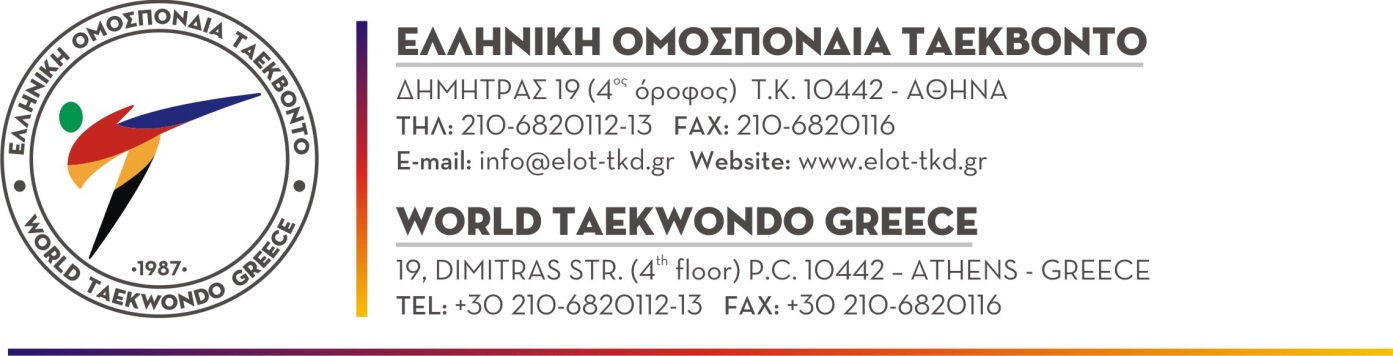 Αθήνα, 22.10.2019ΠροςΌλα τα ΣωματείαΜέλη  της ΕΛ.Ο.Τ.ΠΡΟΚΗΡΥΞΗ	Η Ελληνική Ομοσπονδία Ταεκβοντό προκηρύσσει το :ΤΟΠΟΣ ΔΙΕΞΑΓΩΓΗΣ  	ΠΕΙΡΑΙΑΣ - Στάδιο Ειρήνης & Φιλίας, http://www.sef-stadium.gr (Διεύθυνση: Εθνάρχου Μακαρίου 1 –  Νέο Φάληρο).ΗΜΕΡΟΜΗΝΙΑ ΑΓΩΝΩΝ	Σάββατο 23 και Κυριακή 24 Νοεμβρίου 2019. Ώρα έναρξης καθημερινά 09:00 π.μ. ΔΙΚΑΙΩΜΑ ΣΥΜΜΕΤΟΧΗΣ	Όλοι οι αθλητές – αθλήτριες εγγεγραμμένοι σε συλλόγους – μέλη της ΕΛ.Ο.Τ., σύμφωνα με τον παρακάτω πίνακα: Πίνακας ΚατηγοριώνΘΕΣΕΙΣ & ΜΕΤΑΛΛΙΑ 	Σύμφωνα με την βαθμολογία που θα συγκεντρώσουν στον προκριματικό, ημιτελικό και τελικό γύρω όπως παρακάτω:1η Θέση ο νικητής του τελικού, χρυσό μετάλλιο και δίπλωμα.2η Θέση ο ηττημένος του τελικού, αργυρό μετάλλιο και δίπλωμα.3η Θέση ο ηττημένος του τελικού, χάλκινο μετάλλιο και δίπλωμα.4η Θέση ο ηττημένος του τελικού, χάλκινο μετάλλιο και δίπλωμα.5η - 8η Θέση οι ηττημένοι του τελικού γύρου.9η - 19η Θέση οι ηττημένοι του ημιτελικού γύρου.19η Θέση και πάνω οι ηττημένοι του προκριματικού γύρου.ΕΠΙΣΗΜΑΝΣΕΙΣ 	1. Το δικαίωμα συμμετοχής εξασφαλίζεται με την προϋπόθεση ότι οι συμμετέχοντες σύλλογοι έχουν προβεί στην εξόφληση της ετήσιας συνδρομής τους στην ΕΛ.Ο.Τ. για το έτος 2019 και ότι έχουν προβεί στην απόκτηση της Ειδικής Αθλητικής Αναγνώρισης από την Γ.Γ.Α..	2. Τα βιβλιάρια αθλητικής ιδιότητας θα πρέπει να είναι θεωρημένα από την ΕΛ.Ο.Τ., να έχουν την σφραγίδα του σωματείου και να είναι υπογεγραμμένα από τον Γραμματέα του συλλόγου. Επίσης θα πρέπει να αναγράφεται ο βαθμός Κουπ που κατέχει ο αθλητής – αθλήτρια και να φέρει επικύρωση από το σωματείο.	3. Για τους αθλητές – αθλήτριες, οι οποίοι είναι κάτοχοι Νταν, θα πρέπει απαραίτητα να είναι καταχωρημένος ο βαθμός Νταν στο θεωρημένο από την ΕΛ.Ο.Τ. βιβλιάριο του/της. Η καταχώρηση του βαθμού Νταν, θα πρέπει να έχει σφραγίδα της ΕΛ.Ο.Τ.4. ΚΑΡΤΑ ΥΓΕΙΑΣ ΑΘΛΗΤΗ θεωρημένη από ιατρούς μονάδων παροχής υπηρεσιών Πρωτοβάθμιας Φροντίδας Υγείας, Νομαρχιακών, Περιφερειακών ή Πανεπιστημιακών Νοσοκομείων, υγειονομικών στρατιωτικών μονάδων ή από ιατρούς του ιδιωτικού τομέα κατέχοντες την καρδιολογική ειδικότητα. Σε περίπτωση που η θεώρηση της ΚΑΡΤΑΣ ΥΓΕΙΑΣ ΑΘΛΗΤΗ είναι από ιατρούς λοιπών ειδικοτήτων, αυτοί θα πρέπει να έχουν λάβει τη σχετική πιστοποίηση από το Εθνικό Κέντρο Αθλητικών Ερευνών (ΕΚΑΕ) και πέραν της σφραγίδας και υπογραφής υποχρεωτικά θα πρέπει να αναγράφουν τον Ατομικό Αριθμό Πιστοποίησής τους.	5. Όλοι οι αθλητές – αθλήτριες, προπονητές, αρχηγοί ομάδων καθώς και όποιος δηλωθεί με ιδιότητα από τον σύλλογο, θα πρέπει υποχρεωτικά σύμφωνα με οδηγία της Παγκόσμιας Ομοσπονδίας (W.T.F.), να είναι κάτοχος της Παγκόσμιας Κάρτας Global Athletic License – G.A.L.. ή Global Official License – G.O.L.ΔΗΛΩΣΕΙΣ  ΣΥΜΜΕΤΟΧΗΣ	Θα τις βρείτε στην ιστοσελίδα της ΕΛ.Ο.Τ. και θα γίνονται δεκτές μέχρι την Παρασκευή 15 Νοεμβρίου 2019, στα γραφεία της ΕΛ.Ο.Τ. (Δήμητρας 19, 4οςόροφος Τ.Κ. 10442 – Αθήνα, Φαξ: 210 6820116, e-mail: info@elot-tkd.gr). ΕΚΠΡΟΘΕΣΜΕΣ ΔΗΛΩΣΕΙΣ ΔΕΝ ΘΑ ΓΙΝΟΝΤΑΙ ΔΕΚΤΕΣ. Ο κάθε Σύλλογος  θα είναι υπεύθυνος για την ορθότητα της δήλωσης συμμετοχής του, στην οποία θα πρέπει υποχρεωτικά να αναγράφονται: όνομα προπονητή, αρχηγού αποστολής, ονόματα αθλητών – αθλητριών καθώς επίσης και ηλικία, κ.λπ. Η επιβεβαίωση της αποστολής συμμετοχής (είτε με φαξ, είτε ταχυδρομικώς, είτε με e-mail) θα πρέπει να γίνεται το αργότερο μέχρι την Παρασκευή 15 Νοεμβρίου 2019.  Επίσης μέχρι την Παρασκευή 15 Νοεμβρίου 2019 θα πρέπει να κατατεθεί το πλάνο παράστασης του Πούμσε και η μουσική του ελεύθερου στυλ, που θα εκτελέσουν οι συμμετέχοντες αθλητές – αθλήτριες του κάθε συλλόγου.ΠΑΡΑΒΟΛΟ ΣΥΜΜΕΤΟΧΗΣ	1. Για την συμμετοχή κάθε αθλητή – αθλήτριας, ο σύλλογος θα καταβάλλει το ποσό των 50 € (πενήντα ευρώ) ανά κατηγορία και ανά συμμετοχή (δλδ. σε περίπτωση που κάποιος αγωνιστεί σε περισσότερες από μία κατηγορίες θα καταβάλει παράβολο για κάθε συμμετοχή),  μέχρι και την Παρασκευή 15 Νοεμβρίου 2019 στον αριθμό τραπεζικού λογαριασμού της ΕΛ.Ο.Τ. : 6577-105152-814, Τράπεζα Πειραιώς.	2. Οι πληρωμές είναι ΥΠΟΧΡΕΩΤΙΚΟ να γίνουν και να σταλούν με φαξ  στο 2106820116 ή με email : info@elot-tkd.gr μέχρι την Παρασκευή 15 Νοεμβρίου 2019.	3. Σε περίπτωση μη προσέλευσης αθλητή – αθλήτριας, δεν επιστρέφονται τα χρήματα.	4. Η πρωτότυπη απόδειξη θα κατατίθεται στην γραμματεία των αγώνων – από τον προπονητή ή τον αρχηγό ομάδας και θα επιστρέφεται αφού σφραγιστεί από την γραμματεία της ΕΛ.Ο.Τ. ΤΡΟΠΟΣ ΔΙΕΞΑΓΩΓΗΣ ΑΓΩΝΩΝ Η μέθοδος συναγωνισμού που θα πραγματοποιηθούν οι αγώνες θα είναι το Σύστημα Αποκλεισμού με γύρους. Το σύστημα αποκλεισμού με γύρους, Θα περιλαμβάνει τον προκριματικό, ημιτελικό και τελικό γύρο. Για κάθε προκριματικό, ημιτελικό και τελικό γύρο όλου του πρωταθλήματος ο Τεχνικός Υπεύθυνος θα επιλέγει τα δύο (2) πούμσε μέσα από τα υποχρεωτικά Πούμσε κάθε κατηγορίας που θα πρέπει να εκτελέσουν οι αγωνιζόμενοι, εκτελώντας και τα δύο διαδοχικά, με χρόνο αναμονής μεταξύ 1ου και 2ου Πούμσε το λιγότερο 30 δευτερόλεπτα. Νικητές σε κάθε γύρο θα αναδεικνύονται οι αθλητές - αθλήτριες με την μεγαλύτερη βαθμολογία.Σε περίπτωση ισοπαλίας, νικητής θα είναι ο αγωνιζόμενος που έχει συγκεντρώσει περισσότερους πόντους στην παρουσίαση (για αναγνωρισμένο Πούμσε) ή στις τεχνικές ικανότητες (για Πούμσε ελεύθερου στυλ). Εάν παραμένει ισόπαλο το αποτέλεσμα, τότε θα προστίθενται η υψηλότερη και χαμηλότερη βαθμολογία και νικητής θα είναι αυτός με τη μεγαλύτερη βαθμολογία. Εάν και σε αυτό το σημείο ισοβαθμούν, τότε θα διεξαχθεί επαναληπτικός αγώνας για τον καθορισμό του νικητή. Ο Τεχνικός Υπεύθυνος θα αποφασίζει το Πούμσε που θα αξιολογηθεί.Κατά την προσέλευση στον αγωνιστικό χώρο προκειμένου να αγωνιστούν, θα πρέπει υποχρεωτικά όλοι οι αθλητές – αθλήτριες να προσκομίζουν τα βιβλιάρια αθλητικής ιδιότητας θεωρημένα από την ΕΛ.Ο.Τ. καθώς και την ΚΑΡΤΑ ΥΓΕΙΑΣ ΑΘΛΗΤΗ θεωρημένη από ιατρούς μονάδων παροχής υπηρεσιών Πρωτοβάθμιας Φροντίδας Υγείας, Νομαρχιακών, Περιφερειακών ή Πανεπιστ. Νοσοκομείων, υγειονομικών στρατιωτικών μονάδων ή από ιατρούς του ιδιωτικού τομέα κατέχοντες την καρδιολογική ειδικότητα. Σε περίπτωση που η θεώρηση της ΚΑΡΤΑΣ ΥΓΕΙΑΣ ΑΘΛΗΤΗ είναι από ιατρούς λοιπών ειδικοτήτων, αυτοί θα πρέπει να έχουν λάβει τη σχετική πιστοποίηση από το Εθνικό Κέντρο Αθλητικών Ερευνών (ΕΚΑΕ) και πέραν της σφραγίδας και υπογραφής υποχρεωτικά θα πρέπει να αναγράφουν τον Ατομικό Αριθμό Πιστοποίησής τους.Οι αθλητές – αθλήτριες θα αγωνιστούν αποκλειστικά με ευθύνη των συλλόγων τους και υπεύθυνες δηλώσεις δεν θα γίνονται δεκτές.ΚΛΗΡΩΣΗ	Την Τετάρτη 20 Νοεμβρίου 2019 και ώρα 10:30 π.μ. θα διεξαχθεί η κλήρωση στα γραφεία της ΕΛ.Ο.Τ., Δήμητρας 19 (4ος όροφος) – Αθήνα, για όλες τις κατηγορίες. ΕΝΗΜΕΡΩΣΗ ΠΡΟΠΟΝΗΤΩΝ  	Το Σάββατο 23 Νοεμβρίου 2019 και ώρα 08:30 π.μ. θα πραγματοποιηθεί συγκέντρωση – ενημέρωση προπονητών, στον αγωνιστικό χώρο.ΕΝΣΤΑΣΕΙΣ	Η ένσταση θα κατατίθεται εγγράφως εντός 10 λεπτών από την λήξη του αγώνα, αποκλειστικά και μόνο από τον Αρχηγό της Ομάδας του οποίου το όνομα θα πρέπει να υπάρχει στην δήλωση συμμετοχής που έχει γίνει από το σύλλογο. H ένσταση θα πρέπει να συνοδεύεται με παράβολο αξίας 50 € (πενήντα ευρώ), στην γραμματεία των αγώνων.ΣΗΜΕΙΩΣΕΙΣ 	ΕΚ ΤΗΣ ΕΛ.Ο.Τ.ΑτομικόΗλικίεςΚατηγορίαΚατηγορίαΑτομικόΗλικίεςΘήλειςΆρρενες12 – 14 Χρονών Παίδες - Κορασίδες4 έως 10 Πούμσε4 έως 10 Πούμσε15 – 17 Χρονών  Έφηβοι - Νεάνιδες4 έως 11 Πούμσε4 έως 11 Πούμσε18 – 30 Χρονών Ανδρών - Γυναικών6 έως 13 Πούμσε6 έως 13 Πούμσε31 – 40 Χρονών Ανδρών - Γυναικών6 έως 13 Πούμσε6 έως 13 Πούμσε41 – 50 Χρονών Ανδρών - Γυναικών8 έως 15 Πούμσε8 έως 15 Πούμσε51 – 60 Χρονών Ανδρών - Γυναικών9 έως 16 Πούμσε9 έως 16 Πούμσε61 – 65 Χρονών Ανδρών - Γυναικών9 έως 16 Πούμσε9 έως 16 Πούμσε66 Χρονών και άνω Ανδρών - Γυναικών9 έως 16 Πούμσε9 έως 16 ΠούμσεΖευγάρι - ΗλικίεςΚατηγορία12 – 14 Χρονών4 έως 10  Πούμσε15 – 17 Χρονών4 έως 11  Πούμσε18 – 30 Χρονών6 έως 13  Πούμσε31 χρονών και άνω8 έως 15  ΠούμσεΟμαδικόΚατηγορία12 – 14 Χρονών Παίδες - Κορασίδες4 έως 10  Πούμσε15 – 17 Χρονών Έφηβοι - Νεάνιδες4 έως 11  Πούμσε18 – 30 Χρονών Ανδρών - Γυναικών6 έως 13  Πούμσε31 χρονών και άνω Ανδρών - Γυναικών8 έως 15  ΠούμσεΕλεύθερο ΣτυλΚατηγορίαΕλεύθερο Στυλ 12 – 17 Ατομικό ΓυναίκεςΕλεύθερο Στυλ 12 – 17 Ατομικό ΆνδρεςΕλεύθερο Στυλ 18 + Ατομικό ΓυναίκεςΕλεύθερο Στυλ 18 + Ατομικό ΆνδρεςΕλεύθερο Στυλ 12 – 17ΖευγάριΕλεύθερο Στυλ 18 + ΖευγάριΕλεύθερο Στυλ 12 – 17Ομαδικό (Μικτό)Ελεύθερο Στυλ 18 + Ομαδικό (Μικτό)ΠΟΥΜΣΕΠΟΥΜΣΕΠΟΥΜΣΕΠΟΥΜΣΕ1 = Ιλ τζανγκ5 = Ο τζανγκ  9 = Κόριο13 = Σίπτζιν2 = Ι τζανγκ6 = Γιούκ τζανγκ10 = Κούμγκανγκ14 = Τζιτέε3 = Σαμ τζανγκ7 = Τσιλ τζανγκ11 = Τέμπεκ15 = Τσονκουόν4 = Σα τζανγκ8 = Παλ τζανγκ12 = Πιονγκουόν16 = Χάνσου